Greyt Expectations Greyhound Rescue Exquisite Giuseppe Armani Sculpture"Running Free"Raffle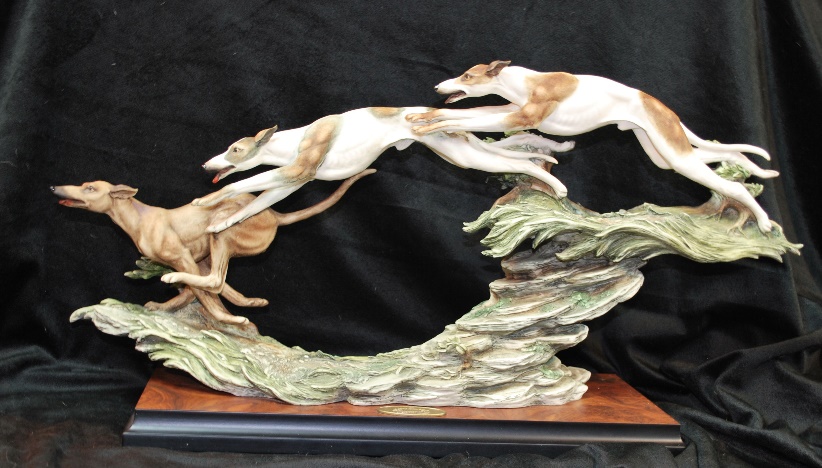 This is a limited-edition sculpture. It is in excellent condition in the original box with a certificate of authenticity.  It is 12 inches high and 24 inches long. You can find it online valued at $1000 or more. $10 for 1 ticket$25 for 3 ticketsThe lucky ticket will be drawn 11/25/2018Cash/Check/PaypalIf you would like to purchase raffle tickets, please fill out this form, make your check payable to GEGR and mail it back to:GEGR 12540 Blunts Cove DriveLusby, MD 20657e-mail submissions with payment via Paypal can be sent to Info@greytexpectations.orgName: ________________________________Address_________________________ City_______________ State___Zip_______ Email Address: ____________________Phone: ____________________Number of Tickets: ________________Form of Payment: ___Cash   ___Check   ___Paypal (please add $2.00 to help cover fees if you are paying from a Paypal account) Once your payment is received, your ticket number(s) will be e-mailed to you.  You do not need to be present to win.  Winner can pick it up or we can arrange for it to be professionally packed and shipped.   Thank you so much!!